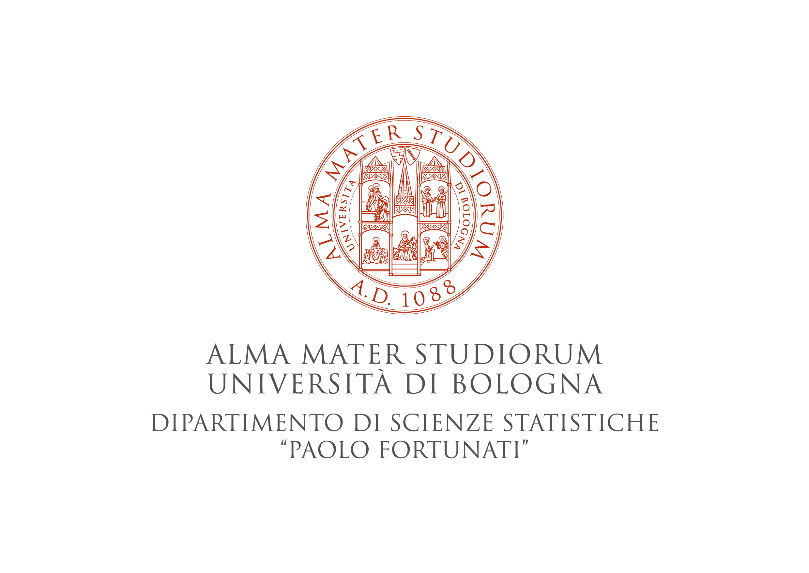 Da inviare a: stat.contabilita@unibo.it                                        						  Bologna, ____________________ Oggetto: Richiesta di rimborso di quota associativaIo sottoscritto Prof. __________________________ chiedo il rimborso della quota associativa pagata alla Società/Associazione ____________________________ per l'anno _________________________ Dichiaro che le attività svolte dalla Società/Associazione riguardano: ________________________________________________________________________________Le attività della Società/Associazione hanno una stretta relazione con le attività di ricerca del sottoscritto e del Dipartimento per il seguente motivo:sono attinenti ai temi di ricerca e di didattica del settore scientifico disciplinare sono coerenti con i temi e con gli obiettivi della ricerca su cui grava la spesa.Dichiaro inoltre che il pagamento della quota associativa garantisce: l’accesso gratuito o a tariffe agevolate a banche dati, libri e riviste.la possibilità di partecipare gratuitamente o a prezzi vantaggiosi a convegni organizzati dall’Associazione.l’acquisizione di materiale scientifico.(altro da specificare) _________________________________________________________Allego: 1) originale della fattura/ricevuta rilasciata dalla Società/Associazione intestata al richiedente;2) copia dell’avvenuto pagamento;.La spesa pari a € dovrà gravare sul PROGETTO di cui è titolare □ il sottoscritto □ il Prof. Il Richiedente Il Titolare del Fondo (se diverso dal richiedente) ______________________________________________________AREA RISERVATA ALL’AMMINISTRAZIONERICHIESTA PERVENUTA IN AMMINISTRAZIONE IL ____________________________________AUTORIZZATA DAL CONSIGLIO/GIUNTA DEL _______________________________________ PER VISIONE IL DIRETTORE                                 _______________________________________ 